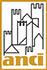 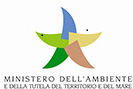 36a Assemblea Annuale ANCIworkshop “I Comuni per l’economia circolare e la lotta allo spreco”Fiera di Arezzo - 20 novembre 2019 Ore 15.00 Sala Conferenza Stampain collaborazione con  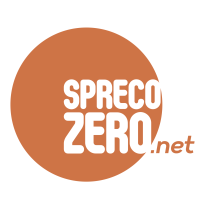 SCHEDA  DI  ADESIONECognome ________________________________________________________________Nome __________________________________________________________________Ente di Appartenenza ______________________________________________________Qualifica ________________________________________________________________Recapito Telefonico (possibilmente portatile) ____________________________________Recapito E-Mail ___________________________________________________________F I R M A_________________________________________inviare la presente scheda di adesione
all’indirizzo e-mail sprecozero@anci.it
oppure via fax al numero di 06/68009207
per ulteriori informazioni contattare la Segreteria Organizzativa al numero
06.68009381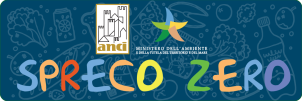 